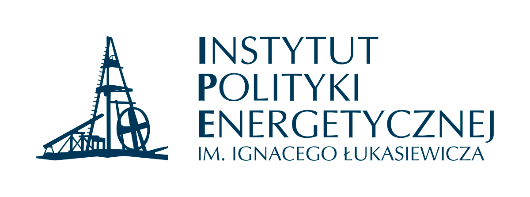 SAFETY RULES AND REGULATIONS6th Scientific Conference"Energy security – pillars and development perspectives"13-14 September 2021§1 
GENERAL PROVISIONSThese Safety Rules & Regulations (hereinafter referred to as the Rules & Regulations) supplement the Rules and Regulations of the 6th Scientific Conference "Energy Security – Pillars and Development Perspectives" Rzeszów, 13-14 September 2021These Rules & Regulations define the principles of safety against SARS-CoV-2 virus infection during the 6th Scientific Conference "Energy Security – Pillars and Development Perspectives" (hereinafter: the Conference), including accompanying events (incl. the banquet), for active and passive Participants (hereinafter: Participants).The safety rules set out in the Rules & Regulations apply to the part concerning activities currently permitted by law and may be subject to change in accordance with changes in regulations and changes in Main Sanitary Inspectorate guidelines.Significant changes to the safety rules set out in the Rules & Regulations will be announced by the Organiser in electronic form on the Conference website, social networking sites and by email. Significant changes are considered to be all restrictions affecting the formula for the organisation of the Conference and the form of participation of the Participants.Participants in the Conference in stationary form, the Organising Committee, and personnel on the part of the Organiser (subcontractors serving the Conference) are required to familiarise themselves with and comply with the safety rules set out in these Rules & Regulations.The condition for stationary participation in the Conference is the submission by the Participant of a negative result of a COVID-19 test, conducted at the earliest 72 hours before the hour of commencement of the Participant's participation in the Conference; or confirmation by the Participant of complete vaccination against COVID-19 (this requirement may be modified in order to adapt to current sanitary and epidemiological requirements and relevant legislation). Participants who do not meet this condition are advised by the Organisers to participate remotely (online).§ II 
GUIDELINES FOR PARTICIPANTSParticipants in the Conference (taking part in the stationary formula) are obliged to:allow body temperature to be taken using a non-contact apparatus located at the entrance to the building where the Conference takes place;present a negative COVID-19 test conducted at the earliest 72 hours prior to the Participant's participation in the Conference; or proof of a full COVID-19 vaccination;disinfect hands at the entrance to the building where the Conference is being held;cover their mouth and nose upon entering the building where the Conference is being held, and at all times during the Conference until they leave the Conference venue;move only within the area marked for Participants;occupy the seats designated by the Organiser, maintaining a distance of 1.5 metres between the Participants; maintain a distance of 1.5 metres when waiting in any queue (e.g. to entrances, exits, toilets, cloakrooms, refreshments areas).Failure to comply with the provisions of the Rules & Regulations, despite a warning from the Organiser, may result in an order to leave the Conference venue.In the event of a Participant during the Conference suffering disturbing symptoms (feeling unwell, fever, difficulty in breathing, sudden cough, etc.), the Participant is required to immediately inform a representative of the Organising Committee.§ III 
GUIDELINES FOR ORGANISER AND STAFFDuring the Conference the Organiser shall provide:face coverings in the form of masks;use of a non-contact temperature measurement reader;disinfection of transferred documents and materials;disinfection of rooms and common areas (toilets, handles, lifts, microphones, remote controls, laser pointers, etc.) on a one-hour cycle;air circulation in the hall through a specialised supply and exhaust ventilation system;monitoring the number of people in the rooms – according to the guidelines concerning the cubic capacity of the rooms;serving of meals and organisation of coffee breaks, in accordance with duly drawn up safety rules;use of UV-C sterilising lamps.Organising Committee members and other staff are required to:use the safety measures provided by the Organiser, i.e.: face shields (masks), disinfectant fluids;maintain a safe distance from interlocutors and colleagues (recommended distance 1.5 metres);regularly disinfect the workplace.Safety rules during coffee breaks and serving of meals:disinfecting common areas contacted by Participants (excluding the floor) at least every 30 minutes;disinfecting tables and other furniture each time after finishing service for guests;staff are required to wear masks that cover their mouth and nose;the catering service is obliged to follow the current guidelines of the Chief Sanitary Inspector and the Minister of Health.§ IV 
PREPARATION OF THE BUILDING FOR CONFERENCEConference rooms will be adapted to the number of Participants, taking into account the rules on the maximum number of people who can stay in the selected space in accordance with applicable law, i.e:Passive participants will be given selected seats in the audience maintaining a distance of 1.5 metres;the audience will be located at least 1.5 metres away from the speakers.The Conference Organiser is obliged to:follow the current guidelines of the Chief Sanitary Inspector and the Minister of Health.maintain a contact list of persons in the Conference area to facilitate contact in the event of possible SARS-CoV-2 infection during the Conference;provide hand sanitisers located at entrances to the facilities, in restrooms, at the reception desk, near the entrance to the rooms, near the stairs and in the food service area;disinfect and ventilate the facility before the entrance of the Participants and during breaks;mark dedicated containers for used personal protective equipment;turn off electrical hand-drying equipment in toilets to reduce the spread of bacteria;limit the possibility of gatherings of Participants in the passageways in a manner that prevents maintaining an appropriate distance; the exit from the Conference area should be prepared in a different place than the entrance to the venue and clearly marked with the prohibition of leaving through the entrance.posting in the Conference area graphics with instructions on hand washing and informing on the need to disinfect hands and the obligation to cover (mask) the nose and mouth.